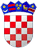                                                     R E P U B L I K A  H R V A T S K A						                                                   MINISTARSTVO GOSPODARSTVA, PODUZETNIŠTVA I OBRTAUlica grada Vukovara 78                                                                                                                   10 000 ZAGREBNaziv podnositelja prijave _____________________________________________________________________________Ovim podnosim P r i j a v uza proglašenje projekta strateškim investicijskim projektom Republike Hrvatske na temeljuZakona o strateškim investicijskim projektima Republike Hrvatske (NN 29/18) za projekt pod nazivom:_____________________________________________________________________________Molimo Vas da popunjeni prijavni obrazac, skeniran dostavite na e-mail: sip-strateski@mingo.hr 
Također, izvorni prijavni obrazac te svu pripadajuću dokumentaciju (čl. 9. Zakona), molimo dostaviti u tiskanom obliku i na CD-u s popisom sadržaja (sadržaj CD-a urediti na način da su skupine dokumenata sistematizirane po mapama (folderima) - primjer: investicijski plan, dokazi o financijskoj sposobnosti, dokumentacija o identifikaciji nekretnina, prilozi), na adresu: Ministarstvo gospodarstva, poduzetništva i obrta, Ulica grada Vukovara 78, 10 000 Zagreb.Cjelokupnu pripadajuću dokumentaciju i prijavni obrazac molimo dostaviti na hrvatskom jeziku.V. OPIS PROJEKTA (sažetak projekta, učinci, utjecaj na razvoj gospodarstva) i obrazloženje opravdanosti proglašavanja projekta od strateškog interesa za Republiku Hrvatsku s procjenom učinaka*___________________________________________________________________________________________________________________________________________________________________________________________________________________________________________________________________________________________________________________________________________________________________________________________________________________________________________________________________________________________________________________________________________________________VI. OPIS EVENTUALNIH PREPREKA U REALIZACIJI PROJEKTA (ukoliko su već evidentirane prepreke detaljno opisati i priložiti relevantnu dokumentaciju)*___________________________________________________________________________________________________________________________________________________________________________________________________________________________________________________________________________________________________________________________________________________________________________________________________________________________________________________________________________________________________________________________________________________________VII. RAZLOG PRIJAVE PROJEKTA PREMA ZAKONU O STRATEŠKIM INVESTICIJSKIM PROJEKTIMA REPUBLIKE HRVATSKE (ciljevi i učinci koji se žele postići postupanjem prema predmetnom Zakonu)*___________________________________________________________________________________________________________________________________________________________________________________________________________________________________________________________________________________________________________________________________________________________________________________________________________________________________________________________________________________________________________________________________________________________*Prostor za unos teksta moguće je proširiti prema potrebi*Ostaviti prazno ukoliko ne postoji obveza izrade. Ukoliko postoji obveza izrade, a isti nije donesen označiti „Ne“Napomena: Aktivnosti iz točaka 1.-4. definirane su Zakonom o poticanju ulaganja * Prostor za unos teksta moguće je proširiti prema potrebiXIV. PRIJAVI PRILAŽEMO SLJEDEĆU DOKUMENTACIJU (molimo označiti )*  osim ako je gospodarskom subjektu sukladno posebnim propisima odobrena odgoda plaćanja navedenih obvezaNapomena: Točke 4.-7. ne odnose se na javne investicijske projekte I z j a v lj u j e mpod punom materijalnom i kaznenom odgovornošću da su svi podaci navedeni u Prijavi za proglašenje strateškim investicijskim projektom Republike Hrvatske kao i podaci u dostavljenoj dokumentaciji uz Prijavu, istiniti i točni.Ova izjava se daje u svrhu podnošenja Prijave za proglašenje strateškim investicijskim projektom Republike Hrvatske temeljem Zakona o strateškim investicijskim projektima Republike Hrvatske (NN 29/18).Kontakt podaci:I. LOKACIJA PROJEKTA(molimo ispuniti)I. LOKACIJA PROJEKTA(molimo ispuniti)Lokacija projekta (općina/grad/županija):Lokacija prema indeksu razvijenosti:Pregled na linku (Indeks razvijenosti)II. ZAINTERESIRANI INVESTITOR                                                                                                                        (molimo označiti)Obiteljsko poljoprivredno gospodarstvo (OPG)Pravna osoba čiji je osnivač Republika Hrvatska Pravna osoba čiji je osnivač jedinica lokalne i regionalne samoupraveDomaća pravna osobaStrana pravna osoba registrirana u RHIII. VRSTA PROJEKTA                                                                                                                                   (molimo označiti )Privatni investicijski projektJavni investicijski projektJavno-privatni investicijski projektJavno-privatni investicijski projekt po modelu javno-privatnog partnerstva IV. PODRUČJE ULAGANJA                                                                                                                             (molimo označiti )GospodarstvoRudarstvoIndustrijaEnergetikaTurizamPrometInfrastrukturaElektroničke komunikacijePoštanske uslugeZaštita okolišaKomunalno gospodarstvoPoljoprivredaŠumarstvoVodno gospodarstvoRibarstvoZdravstvoKulturaAudiovizualne djelatnostiZnanostObranaPravosuđeTehnologijaObrazovanjeVIII. ISPUNJAVANJE KRITERIJA (iz članka  7. Zakona o strateškim investicijskim projektima Republike Hrvatske) (molimo ispuniti)VIII. ISPUNJAVANJE KRITERIJA (iz članka  7. Zakona o strateškim investicijskim projektima Republike Hrvatske) (molimo ispuniti)Broj planiranih radnih mjestaBroj planiranih radnih mjestaIndirektna radna mjesta povezana s investicijomIndirektna radna mjesta povezana s investicijomUsklađenost s dokumentima prostornog uređenjaUsklađenost s dokumentima prostornog uređenjaUsklađenost sa strateškim dokumentima Europske unijeUsklađenost sa strateškim dokumentima Europske unijeUsklađenost sa strateškim dokumentima Republike HrvatskeUsklađenost sa strateškim dokumentima Republike HrvatskeTehnološko istraživanje u napredne tehnologije (KET): Mikro- i nano-elektronika; Napredni materijali; Nano-tehnologija; Bio-tehnologija; Fotonska tehnologija; Napredni sustavi proizvodnje; ICT; inovacije; razvoj ljudskog kapitala      (navesti područje)Tehnološko istraživanje u napredne tehnologije (KET): Mikro- i nano-elektronika; Napredni materijali; Nano-tehnologija; Bio-tehnologija; Fotonska tehnologija; Napredni sustavi proizvodnje; ICT; inovacije; razvoj ljudskog kapitala      (navesti područje)Ostalo  (sukladno članku 7. stavku 1. Zakona)Ostalo  (sukladno članku 7. stavku 1. Zakona)IX. DOKUMENTI PROSTORNOG UREĐENJAIX. DOKUMENTI PROSTORNOG UREĐENJAIX. DOKUMENTI PROSTORNOG UREĐENJA(molimo označiti)(molimo označiti)DaNeNeStrategija prostornog razvojaStrategija prostornog razvoja☐☐☐Program prostornog uređenja državeProgram prostornog uređenja države☐☐☐Prostorni plan područja posebnih obilježjaProstorni plan područja posebnih obilježja☐☐☐Prostorni plan županije, odnosno Grada ZagrebaProstorni plan županije, odnosno Grada Zagreba☐☐☐Prostorni plan uređenja velikoga grada, grada, odnosno općineProstorni plan uređenja velikoga grada, grada, odnosno općine☐☐☐Generalni urbanistički plan*Generalni urbanistički plan*☐☐☐Urbanistički plan uređenja*Urbanistički plan uređenja*☐☐☐Detaljni plan uređenja*Detaljni plan uređenja*☐☐☐X. VRIJEDNOST UKUPNIH KAPITALNIH TROŠKOVA ULAGANJA PREDLOŽENOG PROJEKTA, A KOJI ĆE BITI UNESENI U DUGOTRAJNU IMOVINU NOSITELJA PROJEKTA, MORA BITI JEDNO OD NAVEDENOG:(molimo označiti)DaNeVrijednost ukupnih kapitalnih troškova ulaganja jednaka ili veća od 75.000.000,00 kuna (bez PDV-a)☐☐Vrijednost ukupnih kapitalnih troškova projekta jednaka ili veća od 75.000.000,00 kuna (bez PDV-a)Projekt koji se ostvaruje kroz mogućnost sufinanciranja iz fondova i programa Europske unijeNapomena: Zainteresirani investitor mora dostaviti dokaz da se njegov projekt nalazi u bazi projekata Ministarstva regionalnog razvoja i fondova EU ☐☐Vrijednost ukupnih kapitalnih troškova ulaganja jednaka je ili veća od 10.000.000,00 kuna (bez PDV-a)Projekt koji se ostvaruje na potpomognutim područjima, sukladno propisu kojim se uređuju potpomognuta područja i područja s razvojnim posebnostima Republike Hrvatske☐☐Vrijednost ukupnih kapitalnih troškova ulaganja jednaka je ili veća od 10.000.000,00 kuna (bez PDV-a)Projekt koji se ostvaruje na otocima☐☐Vrijednost ukupnih kapitalnih troškova ulaganja jednaka je ili veća od 10.000.000,00 kuna (bez PDV-a)Projekt koji spada u područje poljoprivredne proizvodnje, ribarstva i šumarstva☐☐XI. VRSTE AKTIVNOSTI  (sukladno članku 7. stavku 2. Zakona o strateškim investicijskim projektima RH)                                                                                                                                                           (molimo označiti )XI. VRSTE AKTIVNOSTI  (sukladno članku 7. stavku 2. Zakona o strateškim investicijskim projektima RH)                                                                                                                                                           (molimo označiti )1. Proizvodno-prerađivačke aktivnosti1. Proizvodno-prerađivačke aktivnosti2. Razvojno-inovacijske aktivnosti2. Razvojno-inovacijske aktivnosti3. Aktivnosti poslovne podrške3. Aktivnosti poslovne podrške4. Aktivnosti usluga visoke dodane vrijednosti4. Aktivnosti usluga visoke dodane vrijednosti5. Aktivnosti u energetskom sektoru5. Aktivnosti u energetskom sektoru6. Infrastrukturne aktivnosti6. Infrastrukturne aktivnosti7. Aktivnosti u sektoru poljoprivrede, šumarstva i ribarstva7. Aktivnosti u sektoru poljoprivrede, šumarstva i ribarstva8. Aktivnosti u zdravstvu8. Aktivnosti u zdravstvu9. Aktivnosti vezane uz znanost i obrazovanje9. Aktivnosti vezane uz znanost i obrazovanjeXII. VRSTE POSTUPAKA ZA REALIZACIJU STRATEŠKIH PROJEKATA / POTREBA / OBRAZLOŽENJE *Postupci utvrđivanja granice pomorskog dobraObveza provođenja postupka procjene utjecaja na okoliš, ishođenja okolišne dozvole, ishođenja suglasnosti na izvješće o sigurnosti na sanacijski program, i/ili ocjene prihvatljivosti za ekološku mrežuDavanje koncesija u vezi s provedbom strateških projekataPotreba dodijele više različitih vrsta koncesija za jedan strateški projekt zainteresiranom investitoruIzdvajanje šume, odnosno šumskog zemljišta u vlasništvu Republike Hrvatske, potrebno za provedbu strateškog projekta, iz šumskogospodarske osnoveNavesti ostale postupke u vezi raspolaganja javnim dobromXIII. FINANCIJSKI PODACI O INVESTICIJIInvestitori:(molimo označiti)Planirani iznos investiranja u knDo sada uloženi iznos u knPrivatni investitor (nositelj)Ostali privatni investitoriInstitucionalni investitoriKomercijalne bankeRazvojne bankeJavni sektorOstaliKorisnik potpore  i naziv potporeUKUPNOOpis projekta i idejno rješenje koje je izradio ovlašteni arhitekt odnosno ovlašteni inženjer građevinarstva ako se radi o infrastrukturnim građevinama, a koje sadrži: opis zahvata u prostoru unutar obuhvata zahvata s jasno određenim građevinama   izvan obuhvata zahvata koje su u funkciji realizacije projekta (prometna i druga infrastruktura)izjavu o usklađenosti zahvata s prostornim planompopis zemljišnoknjižnih čestica na kojima će se realizirati projektZa sve zemljišnoknjižne čestice na kojima se planira provesti projekt potrebno je priložiti: lokacijsku informaciju sukladno posebnom propisu, ne stariju od šest mjeseci od dana podnošenja zahtjevapotvrdu o tome je li podnesen zahtjev bivših vlasnika za povrat, sukladno zakonu kojim se uređuju uvjeti i postupak naknade za imovinu koju je prijašnjim vlasnicima oduzela jugoslavenska komunistička vlast, ne stariju od šest mjeseci od dana podnošenja zahtjevaočitovanje trgovačkog društva Hrvatske šume d. o. o. nalazi li se nekretnina unutar šumskogospodarske osnove, ne starije od šest mjeseci od dana podnošenja zahtjevaInvesticijski plan za razdoblje od najmanje pet godina koji uključuje informacije o izvorima i načinima financiranja strateškog projekta i koji obvezno sadrži bilancu stanja, račun dobiti i gubitka, izvještaj o novčanom tijeku, statističke i dinamičke ocjene investicijskog projekta i analizu rizikaDokaze o financijskoj sposobnosti koji obvezno uključuju : revidirano godišnje financijsko izvješće za godinu koja prethodi godini podnošenja prijave ako investitor podliježe obvezi revizije, odnosno godišnje izvješće na propisanim obrascima za investitore koji ne podliježu reviziji      poslovna izvješća za tromjesečje koje prethodi predaji prijave projekta      obrasce BON 1 i BON 2 ne starije od 30 dana U slučaju kada je investitor za potrebe projekta osnovao trgovačko društvo posebne namjene koje posluje na teritoriju Republike Hrvatske, a isti nije u mogućnosti dokazati svoju financijsku sposobnost za realizaciju projekta, osnivač trgovačkog društva koji je pravna osoba dužan je dostaviti podatke o svojoj financijskoj sposobnosti, koje je ovjerilo nadležno tijelo u državi sjedištu investitora, a posebice:     revidirano financijsko izvješće za zadnje dvije godine poslovanja podatke o solventnosti koje je ovjerila nadležna bankarska/financijska institucija te osnovne financijske pokazatelje poslovanja za zadnje dvije godine       obvezujuće pismo namjere osnivača trgovačkog društva Detaljni profil trgovačkog društva, uključujući povezana trgovačka društva te referentnu listu Potvrdu da je ispunio obvezu plaćanja dospjelih poreznih obveza, obveza za mirovinsko i zdravstveno osiguranje i drugih javnih davanja te obvezu isplate plaća i drugih materijalnih prava radnika ugovorenih kolektivnim ugovorom, ugovorom o radu ili pravilnikom o radu, ne stariju od 30 dana * Mjesto i datum:    Pečat podnositelja:Odgovorna osoba:
(ime i prezime tiskanim slovima i potpis) 